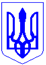 ЗМІЇВСЬКА МІСЬКА РАДА ЧУГУЇВСЬКОГО РАЙОНУ ХАРКІВСЬКОЇ ОБЛАСТІРОЗПОРЯДЖЕННЯ28 жовтня 2022 року                                     м. Зміїв                                                            № 91Про скликання позачергової ХХХІІ сесії Зміївської міської ради VIІІ скликанняВідповідно до Указу Президента України від 24 лютого 2022 року № 64/2022 «Про введення воєнного стану в Україні», затвердженим Законом України від 24 лютого 2022 року № 2102-IX, ст. 42, 46 Закону України “Про місцеве самоврядування в Україні”, Регламенту Зміївської міської ради, затвердженого рішенням ІІ сесії Зміївської міської ради VІIІ скликання від 24 грудня 2020 року №101-ІІ-VII: Скликати позачергову ХХХІІ сесію міської ради VIІІ скликання                                           01 листопада 2022 року о 10.00 годині, з метою зменшення небезпеки життя та здоров'я депутатів та працівників провести її в режимі відеоконференції (Zoom конференції). Винести на розгляд сесії питання: Про внесення змін до Програми соціально-економічного та культурного розвитку Зміївської міської ради на 2022 рік, затвердженої рішенням XXI сесії Зміївської міської ради VІII скликання від 21.12.2021 №1789-XXI-VIII.Про внесення змін та доповнень до Програми реформування і розвитку житлово-комунального господарства Зміївської міської ради на 2022-2023 роки, затвердженої рішенням ХХI сесії міської ради VIII скликання від 21 грудня 2021 року №1786-ХХI-VIII.Про внесення доповнень до  Програми фінансової підтримки закладів охорони здоров’я Зміївської міської ради на 2021-2023 роки затвердженої рішенням ІІ сесії Зміївської міської ради VIІI скликання від 24 грудня 2020 року №43-ІІ-VІІІ. Про внесення змін до Програми висвітлення діяльності Зміївської міської ради в засобах масової інформації на 2021 2022 роки, затвердженої рішенням V сесії міської ради VІІІ скликання від 11 лютого 2021 року № 191-V-VІІІ.Про внесення змін до Програми розвитку Комунальної установи по забезпеченню діяльності з утримання та обслуговування майна комунальної власності Зміївської міської ради Чугуївського району Харківської області на 2022 рік, затвердженої рішенням ХХI сесії районної ради VІІI скликання від 21 грудня 2021 року № 1791-ХХI-VIIІ.Про надання субвенції з міського бюджету.Про внесення змін до рішення ХХІ сесії Зміївської міської ради VIII скликання від 21 грудня 2021 року № 1811-ХХІ-VIII “Про міський бюджет на 2022 рік”.Про затвердження Порядку формування фондів житла, призначеного для тимчасового проживання, обліку та надання такого житла для тимчасового проживання внутрішньо переміщених осіб.Про прийняття в комунальну власність Зміївської територіальної громади Чугуївського району Харківської області гуманітарної допомоги у вигляді матеріальних цінностей.Про надання згоди на прийняття зі спільної власності територіальних громад сіл, селищ, міст Харківської області у комунальну власність Зміївської територіальної громади Чугуївського району Харківської області ноутбуків.Про встановлення розміру орендної плати для громадської організації «Ми:КОЛО».Про надання згоди на організацію співробітництва Зміївської та Слобожанської територіальних громад.Про погодження Меморандуму про взаємодію, співпрацю і партнерство між Зміївської міською радою та Благодійною організацією «Благодійний фонд «Посмішка ЮА».Начальнику відділу з питань депутатської діяльності міської ради                        Ользі ШАПОВАЛОВІЙ довести розпорядження до відома депутатів міської ради та населення.4.  Контроль за виконанням розпорядження залишаю за собою.Міський голова                                                                                                Павло ГОЛОДНІКОВ